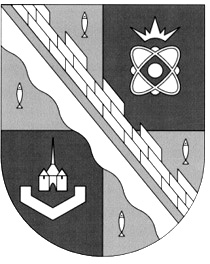                            администрация МУНИЦИПАЛЬНОГО ОБРАЗОВАНИЯ                                             СОСНОВОБОРСКИЙ ГОРОДСКОЙ ОКРУГ  ЛЕНИНГРАДСКОЙ ОБЛАСТИ                             постановление                                                         от 08/04/2021 № 694Об установлении срока рассрочки оплаты приобретаемого субъектами малого и среднего предпринимательства арендуемого ими недвижимого имущества, находящегося в муниципальной собственности при реализации преимущественного права на его приобретениеВ соответствии с Федеральным законом от 22.07.2008 № 159-ФЗ «Об особенностях отчуждения недвижимого имущества, находящегося в государственной собственности субъектов Российской Федерации или в муниципальной собственности и арендуемого субъектами малого и среднего предпринимательства, и о внесении изменений в отдельные законодательные акты Российской Федерации», Положением о порядке реализации субъектами малого и среднего предпринимательства преимущественного права на приобретение арендуемого имущества, утвержденного постановлением администрации Сосновоборского городского округа от 11.02.2010 № 239 (с изменениями, внесенными постановлением от 27.10.2010 № 2231), принимая во внимание Областной закон Ленинградской области от 16.07.2019 № 65-оз «Об установлении срока рассрочки оплаты приобретаемого субъектами малого и среднего предпринимательства арендуемого ими недвижимого имущества, находящегося в государственной собственности Ленинградской области, при реализации преимущественного права на его приобретение», администрация Сосновоборского городского округа п о с т а н о в л я е т:Установить:1.1. Срок рассрочки оплаты приобретаемого субъектами малого и среднего предпринимательства арендуемого имущества при реализации преимущественного права на его приобретение - семь лет.1.2. Субъекты малого и среднего предпринимательства, заключившие договоры купли-продажи муниципального имущества при реализации арендатором преимущественного права выкупа, срок выплаты полной стоимости продажи объекта по которым не истек на дату принятия настоящего постановления, вправе направить в КУМИ Сосновоборского городского округа заявление о пересмотре ранее установленного графика платежей с учетом продления срока рассрочки.1.3. Ранее выплаченные по договорам купли-продажи муниципального имущества суммы пересчету не подлежат.2. КУМИ Сосновоборского городского округа в течение 30 дней со дня обращения субъекта малого и среднего предпринимательства обеспечить направление ему дополнительного соглашения к договору купли-продажи, предусматривающего указанный в пункте 1 настоящего постановления срок рассрочки оплаты.3. Общему отделу администрации (Смолкина М.С.) обнародовать настоящее постановление на электронном сайте городской газеты «Маяк». 4. Отделу по связям с общественностью (пресс-центр) комитета по общественной безопасности и информации разместить настоящее постановление на официальном сайте Сосновоборского городского округа. 5. Настоящее постановление вступает в силу со дня официального обнародования.6. Контроль за исполнением настоящего постановления возложить на первого заместителя главы администрации Сосновоборского городского округа Лютикова С.Г.Глава Сосновоборского городского округа                                                             М.В. Воронков